Press releaseDate: 14th January 2019“Roto Solid C” concealed door hinge for aluminium doors simplifies production and installation / Custom routing drawing tailored to the profile / Components for sash and frame production packaged separately / Same routing tool for mounting the hinge and lock / Secure attachment even in the smallest possible routing spaceRoto’s new door hinge impresses with innovations Foolproof installation with “Roto Solid C” Leinfelden-Echterdingen / Munich – At the BAU 2019 trade fair, the team from the Roto Aluvision division provided manufacturers of aluminium doors with information about installation of the “Roto Solid C” concealed door hinge, among other topics. It is suitable for use in many conventional profile systems as standard.Reliable guidance with custom routing drawingRoto supplies a routing drawing that is tailored to the profile system for every “Solid C” component set. This drawing clearly specifies the routing and drilling tasks that must be performed on the frame and sash profile to allow that hinges to be installed with a perfect fit. Each door hinge is inserted into the 9.1 mm holes provided and secured with four countersunk aluminium blind rivet nuts, before being pressed in with rivet nut setting pliers. A 45° chamfer on the nuts ensures precise positioning. Before installing the hinges, a hinge support casing is firstly inserted in all three routed areas to cover them, thereby enhancing the appearance. Depending on the frame profile selected, the hinge supports are locked at an angle of 45° or 90° using the Roto adjustment key provided. After the door profile has been mounted in the hinge supports, they are secured with locking wedges.Height adjustment module below the bottom-most hingeAt the position where the bottom-most hinge will be installed at a later point, a height adjustment module is firstly inserted, which provides a particularly convenient way of adjusting the height after the door is installed. This module is fixed to the door hinge using the direct fixing screw provided, which Roto developed as a self-locking screw specifically for this application. Then a cover is attached and secured with a hex key screw. This is used to adjust the door at a later point.Sash hinges Two blind rivet nuts are inserted and pressed into the holes provided on each door leaf. Following this, the sash hinges are inserted at the three specified positions. If the Roto logo is visible on the sash hinge, this means that the hinge has been inserted correctly. It is now impossible for the locking pin that holds the sash hinge in place to fall out. The hinge in turn is attached using two countersunk screws at the top and bottom of the sash hinge. Joining the sash and frameNow the sash can be mounted in the frame by lowering it until it engages in the hinge supports. An audible “click” lets the fitter know that the sash has locked into position. Then the adjustment key is used to insert an anti-jemmy device in the opening provided beneath the hinge support on the door leaf.Lateral and height adjustmentFor lateral adjustment, a hex key can be used to move the doors above the opening beneath the Roto logo 3 mm to the left or right on all sash hinges. To adjust the height, the screws on the frame hinges have to be undone slightly. Using the height adjustment module on the bottom-most hinge, the sash can then be raised by up to 4 mm or lowered by up to 2 mm. Then all screws are retightened to a tightening torque of 7 N/m.Gasket-compression adjustmentThe penultimate screw on each hinge on the door leaf must be undone to increase or reduce the gasket compression. The gasket compression can be adjusted by 1.2 mm in both directions by opening the screw using a hex key. This screw then also has to be retightened.To unhinge a sash, the anti-jemmy device on the three door hinges has to be removed using a screwdriver and the locking mechanisms must be released using the adjustment key. To do so, push the adjustment key into the opening and turn by it up to 45°. The door leaf can now be unhinged.Installation training – live or by videoRoto also demonstrates online how installing the door and adjusting the “Solid C” is particularly simple: an installation video guides the viewer through each step of the installation process in detail. Fitters can use a QR code for direct access to the website www.roto-frank.com and installation video via smartphone. Roto recommends that you take a sales document with this QR code with you to the construction site. On request, Roto Aluvision staff can also provide training in production for manufacturers of aluminium doors who work with “Solid C”. The adjustment instructions and information about the installation set are also available to download from the manufacturer’s website.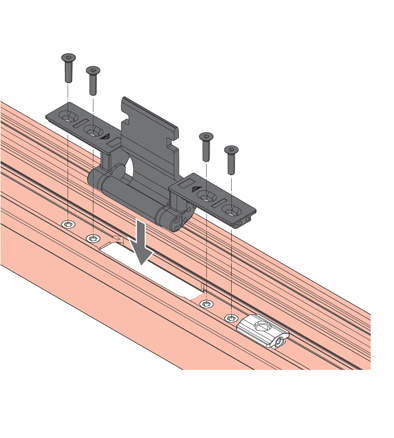 Each “Solid C” frame hinge is secured by four metric countersunk screws.  Illustration: Roto	 Roto_Solid_C_Rahmenband.jpg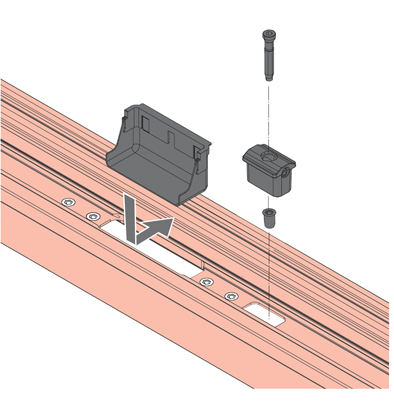 At the position where the bottom-most hinge will be installed at a later point, the height adjustment module is firstly fixed using the direct fixing screw provided, which Roto developed as a self-locking screw specifically for this application.  Illustration: Roto	 Roto_Solid_C_Hoehenverstellmodul.jpg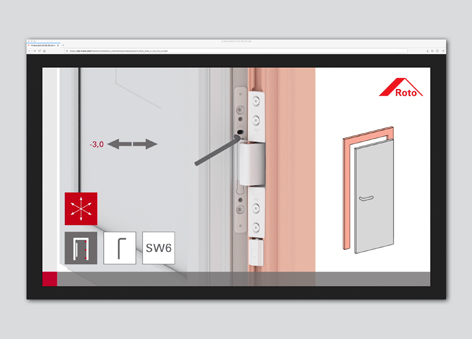 Step-by-step door installation and adjustment of the “Roto Solid C”: an installation video on Roto’s website shows how it’s done.Photo: Roto	Roto_Solid_C_Montagevideo_Justierung.jpgText and images are available to download: http://ftt.roto-frank.com/en/press/Print free. Copy requested.Dr. Sälzer Pressedienst, Lensbachstraße 10, 52159 Roetgen, Germany Publisher: Roto Frank AG • Wilhelm-Frank-Platz 1 • 70771 Leinfelden-Echterdingen • Germany • Tel. +49 711 7598 0 • Fax +49 711 7598 253 • info@roto-frank.com Editor: Dr. Sälzer Pressedienst • Lensbachstraße 10 • 52159 Roetgen • Germany • Tel.: +49 2471 92128-65 • Fax: +49 2471 92128-67 • info@drsaelzer-pressedienst.de